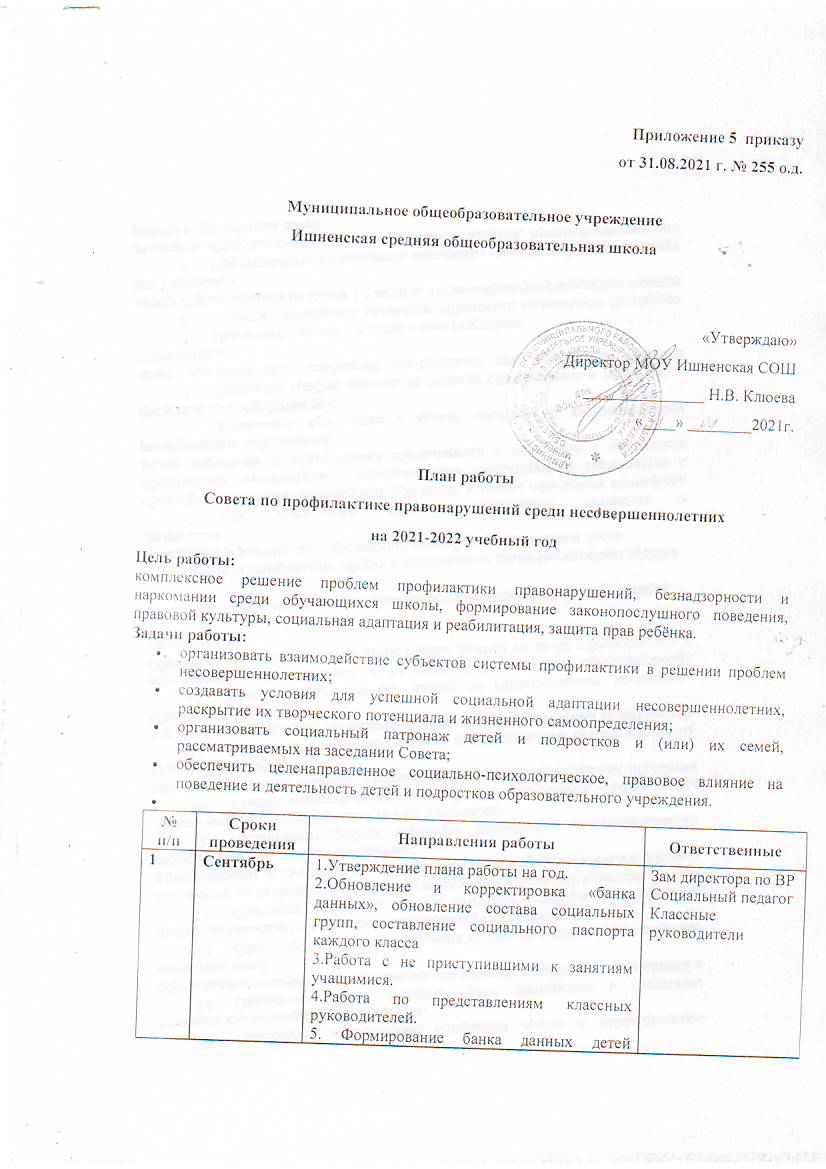 №п/пСроки проведенияНаправления работыОтветственные1Сентябрь1.Утверждение плана работы на год.2.Обновление и корректировка «банка данных», обновление состава социальных групп, составление социального паспорта каждого класса3.Работа с не приступившими к занятиям учащимися.4.Работа по представлениям классных руководителей.5. Формирование банка данных детей «группы риска».6.Проведение месячника «Неблагополучная семья». Выявление семей, оказавшихся в социально опасном положении, неблагополучных семей.7.Заседание Совета профилактики Зам директора по ВРСоциальный педагогКлассные руководители2Октябрь1.Работа по представлениям классных руководителей.2.Вовлечение детей «группы риска» в спортивные секции, кружки.3.Контроль за поведением учащихся, состоящих на учете. 4.Беседы по формированию и пропаганде здорового образа жизни среди учащихся.5.Выявление детей, склонных к правонарушениям.6.Заседание Совета профилактикиЗам директора по ВРСоциальный педагогПедагог психологКлассные руководители3Ноябрь1. Работа с не приступившими к занятиям во 2 четверти учащимися.2.Работа по представлениям классных руководителей.3.Контроль посещаемости и успеваемости учащихся «группы риска».4. Беседы по профилактике правонарушений.5.Заседание Совета профилактикиЗам директора по ВРСоциальный педагогПедагог психологКлассные руководители4Декабрь1. Работа с учащимися имеющими пропуски занятий без уважительных причин, и их родителями.2. Работа с неуспевающими учащимися по результатам 1 полугодия.3.Отчет о работе с обучающимися, стоящими на ВШУ.4.Беседы по профилактике вредных привычек.5.Заседание Совета профилактикиЗам директора по ВРСоциальный педагогПедагог психологКлассные руководители5Январь1. Работа с учащимися, не приступившими к занятиям в 3 четверти, и их родителями.2.Работа с учащимися девиантного поведения по представлениям классных руководителей. Индивидуальные беседы.3.Отчет о проделанной работе за 1 полугодие.4. Заседание Совета профилактикиЗам директора по ВРСоциальный педагогКлассные руководители6Февраль1.Работа с учащимися, нарушающими правила поведения в школе.2. Работа с учащимися, имеющими пропуски по неуважительным причинам и неудовлетворительные оценки.3.Заседание Совета профилактикиЗам директора по ВРСоциальный педагогКлассные руководители7Март1.Итоговое заседание по работе с учащимися, неуспевающими в 3 четверти.2.Работа по представлениям классных руководителей.3.Заседание Совета профилактикиЗам директора по ВРСоциальный педагогКлассные руководители8Апрель1.Предварительная летняя занятость учащихся, состоящих на учете.2. Работа с учащимися, не приступившими к занятиям в 4 четверти.3.Беседы по профилактике преступлений и правонарушений.4.Заседание Совета профилактикиЗам директора по ВРСоциальный педагогКлассные руководители9Май1.Работа по представлениям классных руководителей.2.Отчет о работе Совета профилактики за учебный год.3.Организация летнего труда и отдыха детей4.Заседание Совета профилактикиЗам директора по ВРСоциальный педагогПедагог психологКлассные руководители10В течение годаПоставить на контроль Совета профилактики:Контроль посещаемости и успеваемости обучающихся школы.Рассмотрение правонарушений, совершаемых обучающимися (по мере необходимости)Проведение рейдов по проверке жилищно-бытовых условий проживания обучающихся «группы риска» (один раз в год)Рассмотрение поведения и успеваемости учащихся по заявлениям классных руководителей и учителей-предметников (по мере необходимости)Организация лекций для обучающихся школы совместно с инспектором ОДН, наркологом, психологом, (по плану работы)Зам директора по ВРСоциальный педагогКлассные руководители